1720 Riverview Drive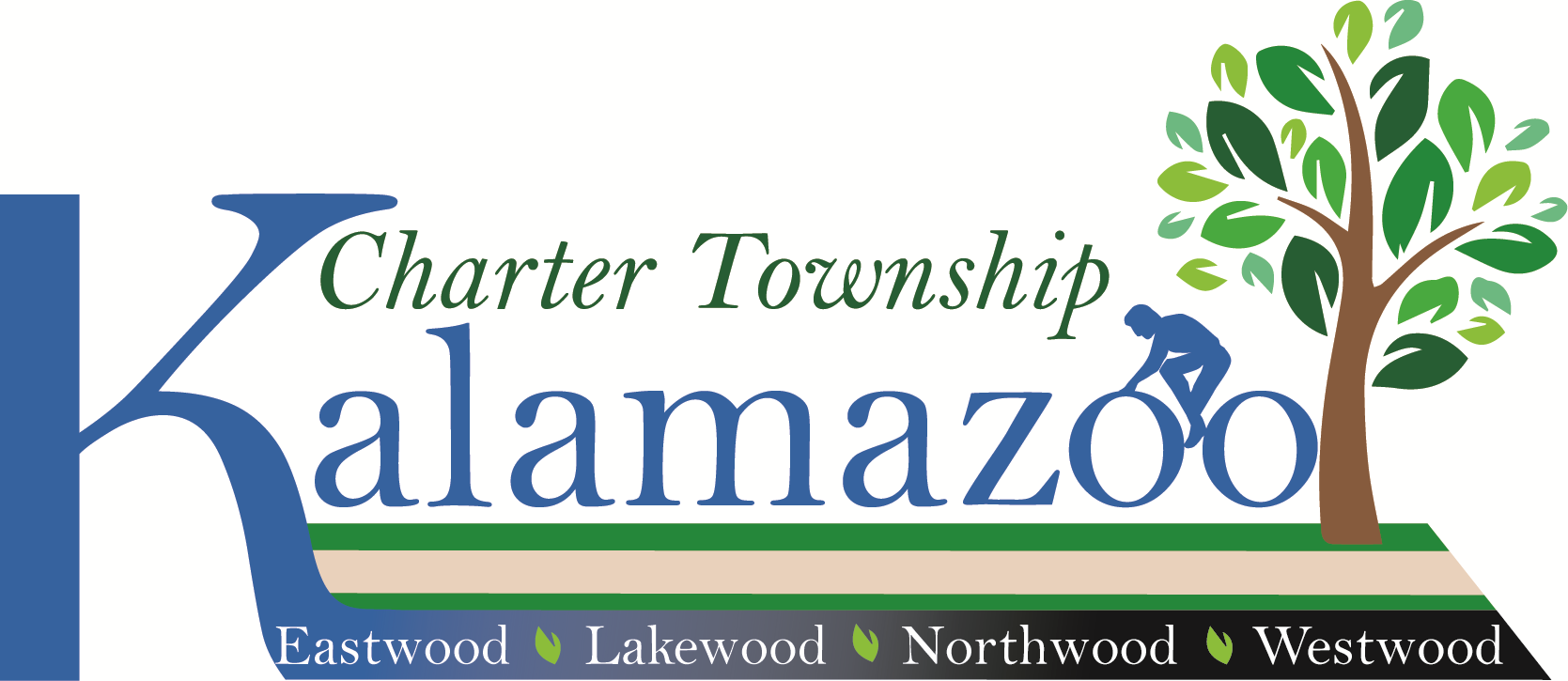 Kalamazoo, Michigan 49004Tele: (269) 381-8080Fax: (269) 381-3550www.ktwp.orgBoard of Trustees Special Meeting AgendaMonday, April 3, 20236:00 P.M.The “Regular Meeting” of the Board of Trustees of the Charter Township of Kalamazoo will be held at 
6:00 p.m., on Monday, April 3, 2023, at the Kalamazoo Township Hall for the purpose of discussing and acting on the below-listed items and any other business that may legally come before the Board of Trustees of the Charter Township of Kalamazoo. Join Zoom Meeting 
https://us02web.zoom.us/j/86893440908?pwd=MStmUTFlVEZhNldIVzRKTE5HakN4UT09Meeting ID: 868 9344 0908                               Passcode: 313932 

Find your local number:https://us02web.zoom.us/u/kcUQh9dHEjMeeting ID: 868 9344 0908                            Passcode: 3139321 – Call to Order2 – Pledge of Allegiance 3 – Roll Call of Board Members4 – Addition/Deletions to Agenda (Any member of the public, board, or staff may ask that any item on the consent agenda be removed and placed elsewhere on the agenda for a full discussion. Such requests will be automatically respected.)5 – Public Comment on Agenda and Non-agenda Items (Each person may use three (3) minutes for remarks. If your remarks extend beyond the 3-minute time period, please provide your comments in writing and they will be distributed to the board. The public comment period is for the Board to listen to your comments. Please begin your comments with your name and address.)6 – Consent Agenda (The purpose of the Consent Agenda is to expedite business by grouping non-
controversial items together to be dealt with in one Board Motion without discussion.)Approval of:Minutes of March 3, Special Board Meeting Minutes of March 13, 2023, Board of Trustees Work SessionMinutes of March 13, 2023, Board of Trustees Regular MeetingPayment of bills in the amount of $ 76,362.32Receipt of:Treasures Report –January 2023Fire Report — Annual 20227 – Public Hearing/PresentationNone for this meeting.8 – Old Business9 – New Business Request to Approve Fire Department Contract Request to Approve Fire Alarm System Maintenance (Eastwood Fire Station)Request to Approve Board Committee to Decide A Personnel MatterRequest to Approve RFP for Township Mowing10 – Items Removed from the Consent Agenda11 – Board Member ReportsTrustee GlassTrustee LeutyTrustee MillerTrustee RobinsonClerk MoaieryTreasurer MillerSupervisor Martin12 – Attorney Report13 – Manager Report14 – Public Comments15 – AdjournmentPosted: March 31, 2023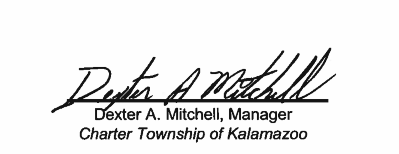 